Describe at least three strategies that you can use to keep your digital footprint appropriate and safe.Be responsible online. 2 don't share with people u don't know. 3 don't post bad things.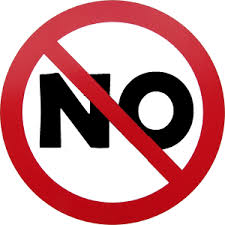 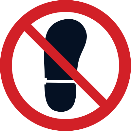 How might your digital footprint affect your future opportunities? Give at least two examples.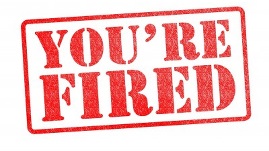 If your foot print is bad then it might affect your future jobs.What information did you learn that you would pass on to other students? How would you go about telling them?Be responsible when you’re on social media.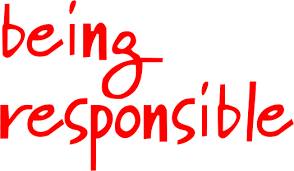 